Конкурс поделок «Пасхальное чудо»в первой младшей группе.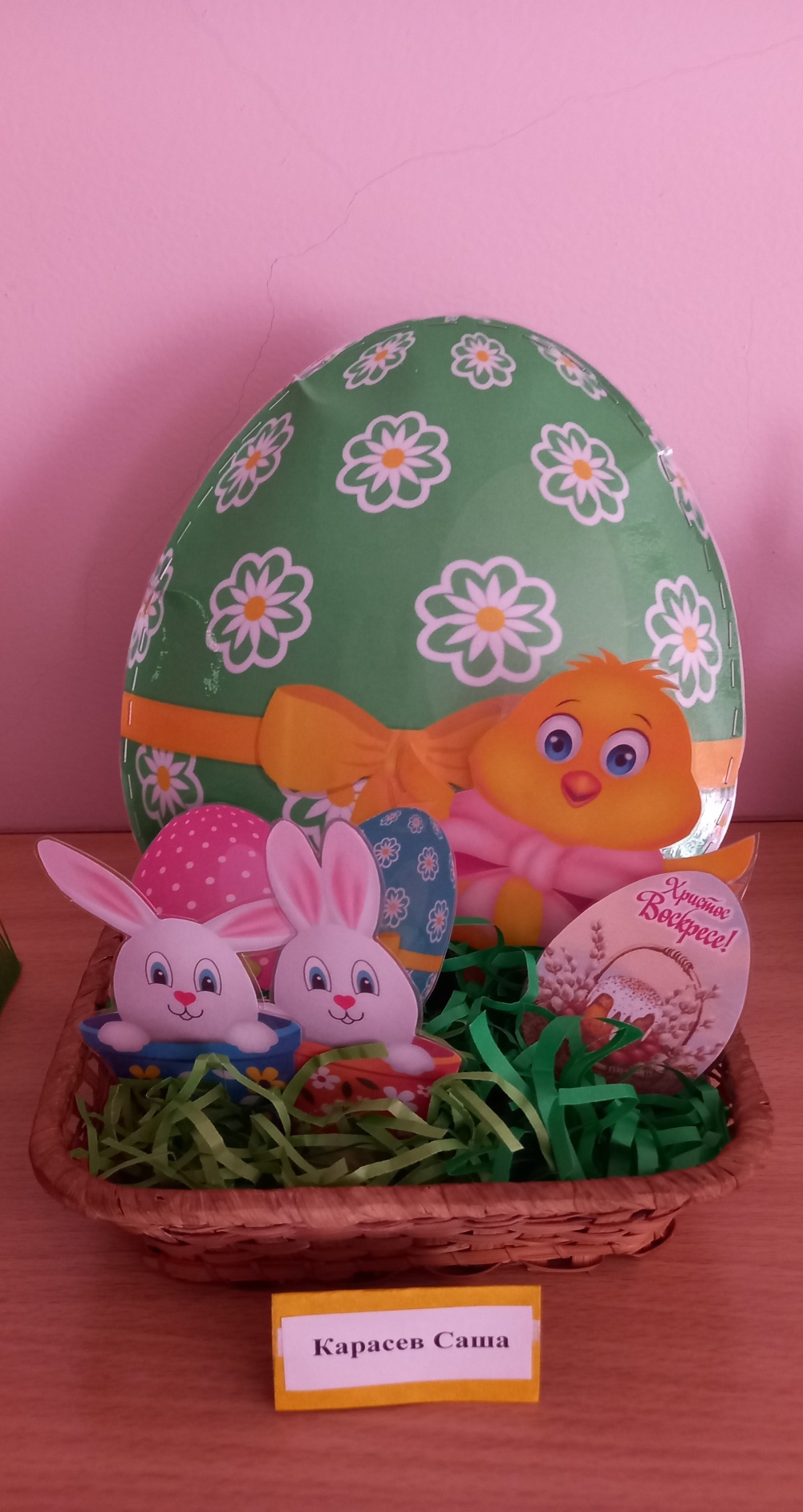 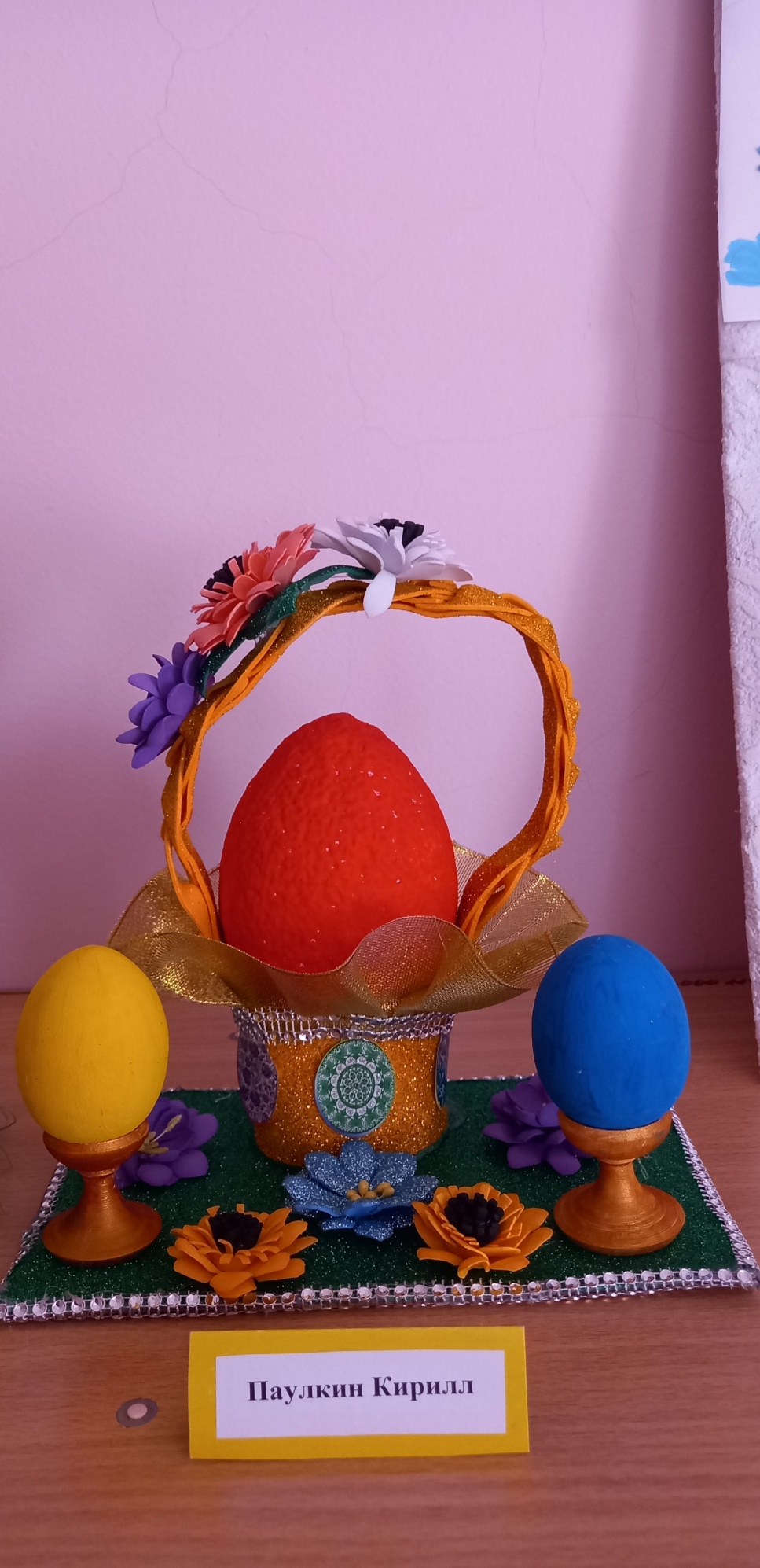 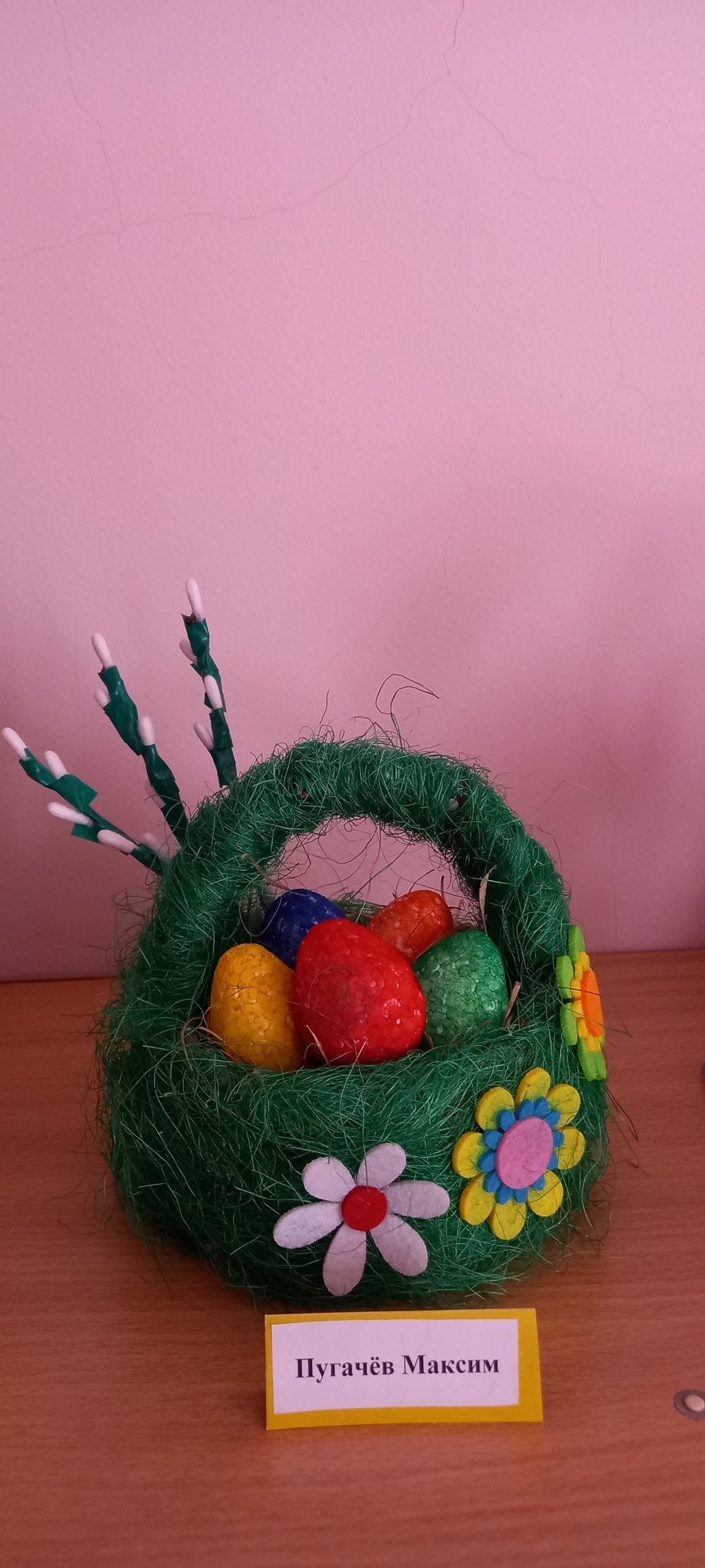 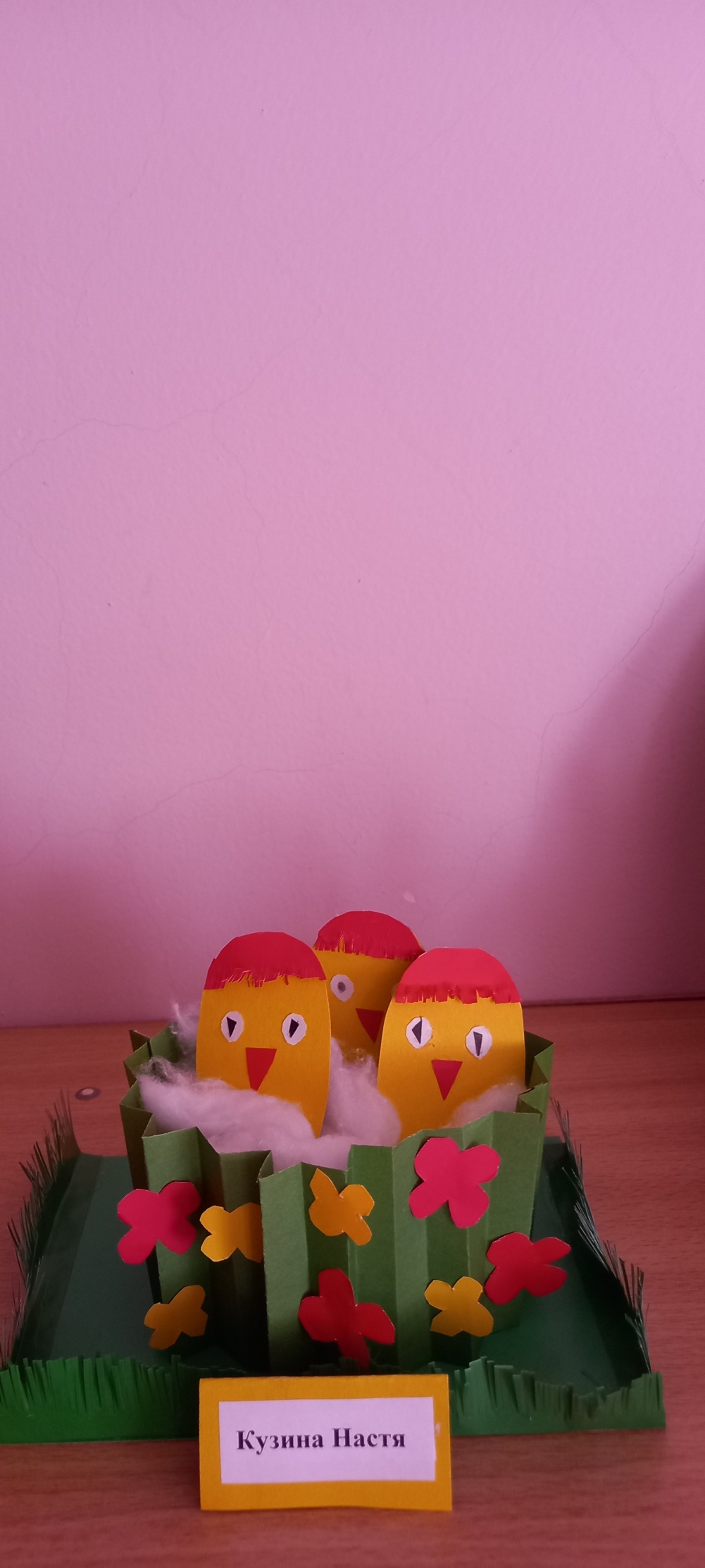 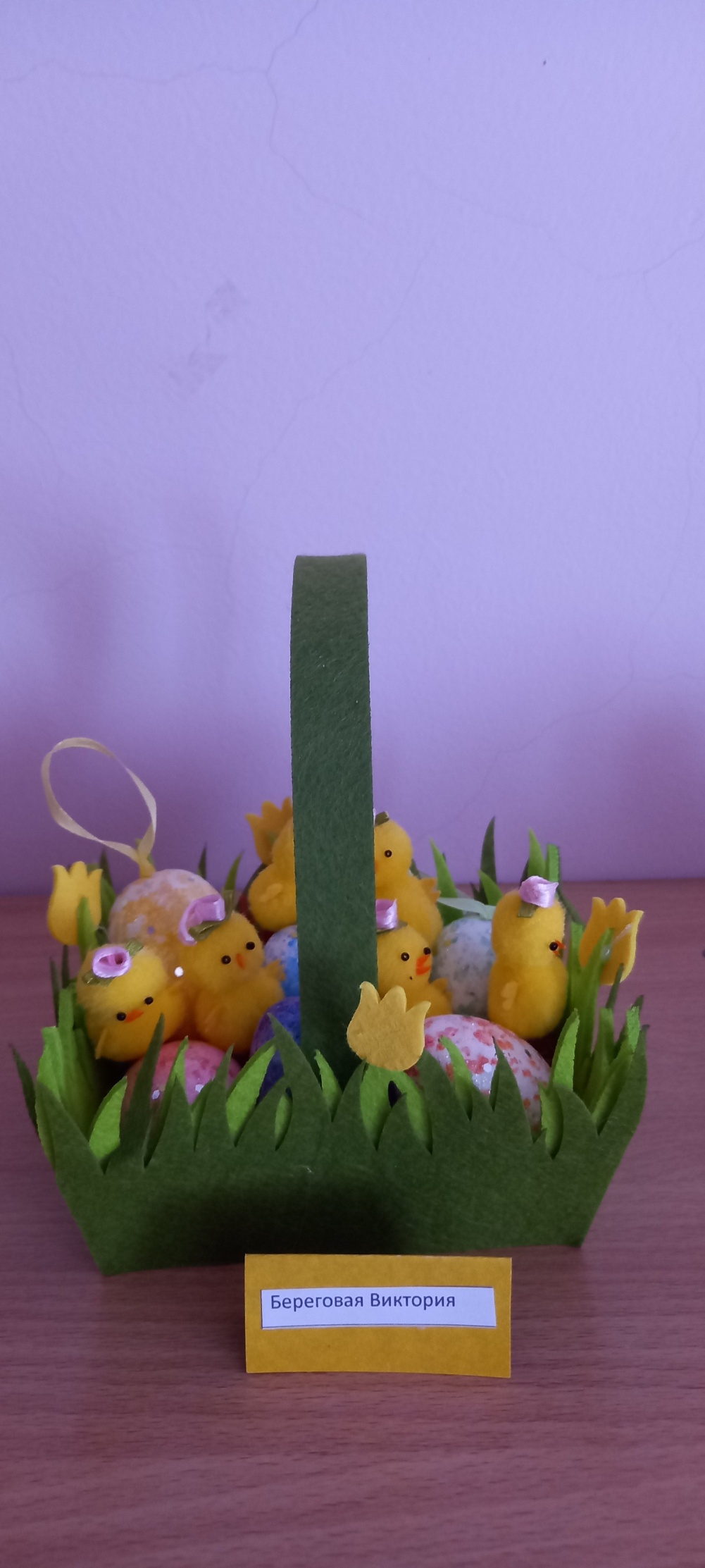 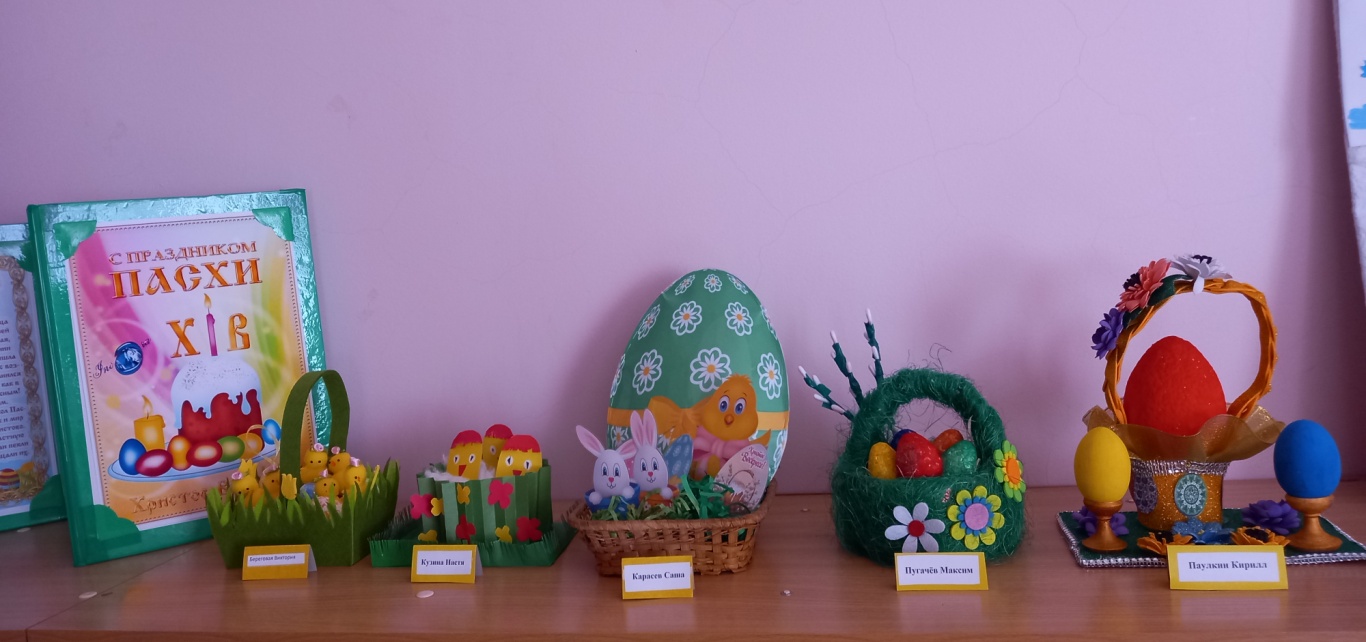 